                        51083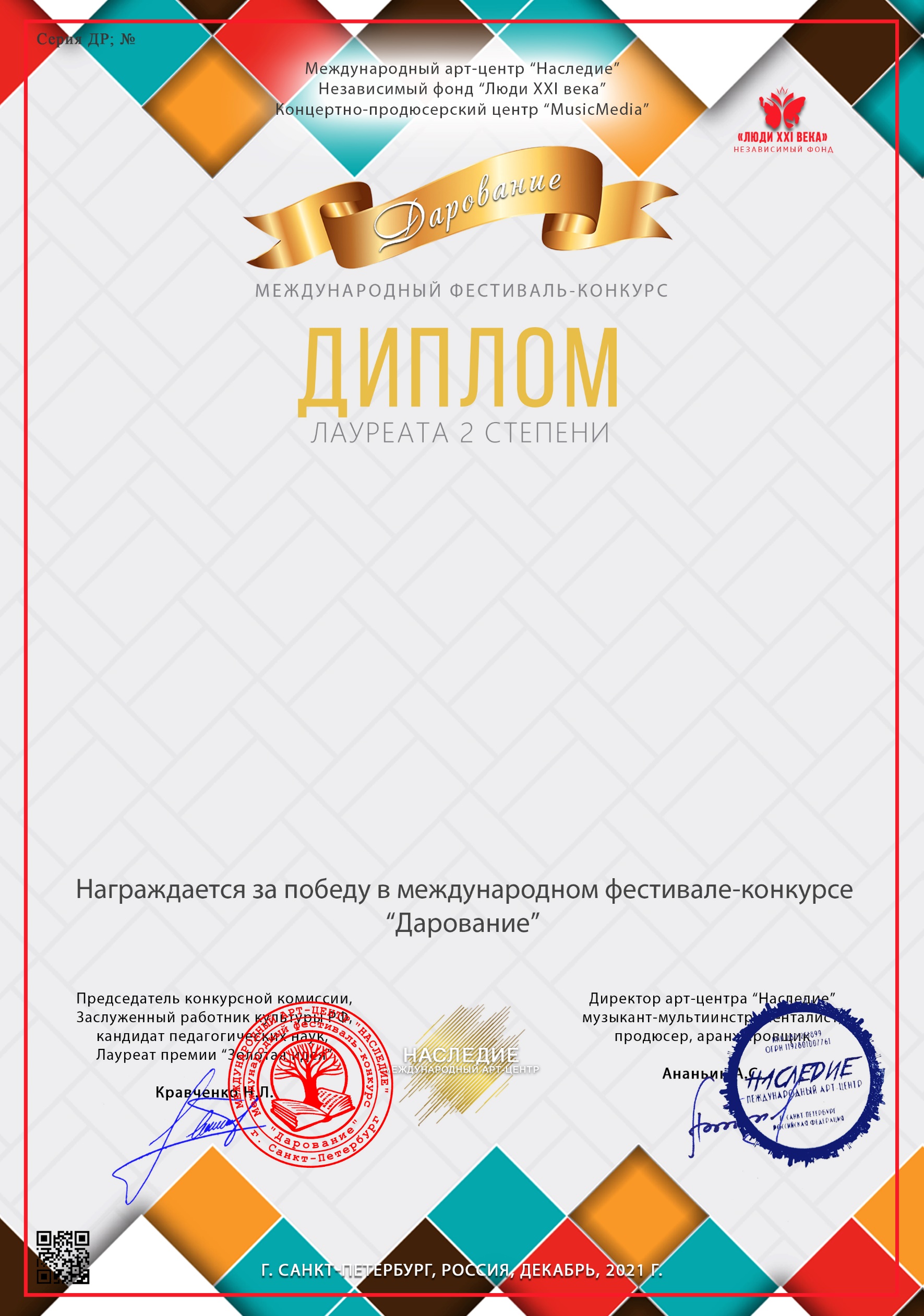 Коллектив эстрадного танца «Искорки» (МКУК(муниципальное казённое учреждение культуры) Октябрьская ЦКС(центральная клубная система) СДК(сельский дом культуры), Краснодарский край Туапсинский район село Гойтх)Руководитель/преподаватель: Маргосян Джульетта Мнацакановна, , Номинация: Хореографические ансамблиВозрастная категория: 8-11 летКонкурсная работа: Танец «Ярче солнца»